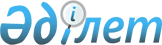 Об утверждении размера предельно допустимых розничных цен на социально значимые продовольственные товарыПостановление акимата Карагандинской области от 2 ноября 2021 года № 79/01. Зарегистрировано в Министерстве юстиции Республики Казахстан 5 ноября 2021 года № 25016
      В соответствии с Законом Республики Казахстан "О регулировании торговой деятельности" и Правилами установления пороговых значений розничных цен на социально значимые продовольственные товары и размера предельно допустимых розничных цен на них, утвержденными приказом исполняющего обязанности Министра национальной экономики Республики Казахстан от 30 марта 2015 года № 282 "Об утверждении правил установления пороговых значений розничных цен на социально значимые продовольственные товары и размера предельно допустимых розничных цен на них" (зарегистрирован в Реестре государственной регистрации нормативных правовых актов за № 11245) акимат Карагандинской области ПОСТАНОВЛЯЕТ:
      1. Утвердить размер предельно допустимых розничных цен на социально значимые продовольственные товары на 90 календарных дней:
      масло подсолнечное, один литр - 729 тенге;
      капуста белокочанная, один килограмм – 108 тенге;
      лук репчатый, один килограмм – 108 тенге;
      морковь столовая, один килограмм – 227 тенге;
      картофель, один килограмм – 114 тенге;
      сахар белый – сахар-песок, один килограмм – 267 тенге.
      2. Государственному учреждению "Управление предпринимательства Карагандинской области" в установленном законодательством Республики Казахстан порядке обеспечить государственную регистрацию настоящего постановления в Министерстве юстиции Республики Казахстан.
      3. Контроль за исполнением настоящего постановления возложить на заместителя акима Карагандинской области Шайдарова С.Ж.
      4. Настоящее постановление вводится в действие со дня его первого официального опубликования.
					© 2012. РГП на ПХВ «Институт законодательства и правовой информации Республики Казахстан» Министерства юстиции Республики Казахстан
				
      Аким Карагандинской области

Ж. Қасымбек
